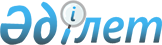 Об определении порядка и условий установления стимулирующих надбавок к должностным окладам работников организаций, финансируемых из областного бюджетаПостановление акимата Северо-Казахстанской области от 29 марта 2024 года № 71
      В соответствии с пунктом 2 статьи 27 Закона Республики Казахстан "О местном государственном управлении и самоуправлении в Республике Казахстан", подпунктом 3) пункта 5 постановления Правительства Республики Казахстан от 31 декабря 2015 года № 1193 "О системе оплаты труда гражданских служащих, работников организаций, содержащихся за счет средств государственного бюджета, работников казенных предприятий" акимат Северо-Казахстанской области ПОСТАНОВЛЯЕТ:
      1. Определить порядок и условия установления стимулирующих надбавок к должностным окладам работников организаций, финансируемых из областного бюджета согласно приложению к настоящему постановлению.
      2. Коммунальному государственному учреждению "Управление финансов акимата Северо-Казахстанской области" в установленном законодательством Республики Казахстан порядке обеспечить:
      1) в течение пяти рабочих дней со дня подписания настоящего постановления направить его копии в электроном виде на казахском и русском языках в филиал республиканского государственного предприятия на праве хозяйственного ведения "Институт законодательства и правовой информации Республики Казахстан" Министерства юстиции Республики Казахстан" по Северо-Казахстанской области для официального опубликования и включения в Эталонный контрольный банк нормативных правовых актов Республики Казахстан;
      2) размещение настоящего постановления на интернет-ресурсе акимата Северо-Казахстанской области после его официального опубликования.
      3. Контроль за исполнением настоящего постановления возложить на курирующего заместителя акима Северо-Казахстанской области.
      4. Настоящее постановление вводится в действие со дня первого официального опубликования и распространяется на правоотношения, возникшие с 1 января 2024 года.
       "СОГЛАСОВАНО"
      Северо-Казахстанский
      областной маслихат Порядок и условия установления стимулирующих надбавок к должностным окладам работников организаций, финансируемых из областного бюджета
      Сноска. Приложение в редакции постановления акимата Северо-Казахстанской области от 30.04.2024 № 106 (вводится в действие со дня первого официального опубликования). Глава 1. Общие положения
      1. Настоящий порядок и условия установления стимулирующих надбавок к должностным окладам работников организаций, финансируемых из областного бюджета разработан на основании подпункта 3) пункта 5 постановления Правительства Республики Казахстан от 31 декабря 2015 года № 1193 "О системе оплаты труда гражданских служащих, работников организаций, содержащихся за счет средств государственного бюджета, работников казенных предприятий" и определяет порядок и условия установления стимулирующих надбавок к должностным окладам работников организаций, финансируемых из областного бюджета.
      2. В соответствии с подпунктом 37) пункта 1 статьи 1 Трудового кодекса Республики Казахстан заработная плата – вознаграждение за труд в зависимости от квалификации работника, сложности, количества, качества и условий выполняемой работы, а также выплаты компенсационного и стимулирующего характера. Глава 2. Условия установления стимулирующих надбавок к должностным окладам работников организаций, финансируемых из областного бюджета
      3. Стимулирующие надбавки являются выплатами, устанавливаемыми с целью мотивирования персонала.
      4. Стимулирующие надбавки к должностным окладам работников бюджетных организаций являются дополнительными выплатами к уже имеющимся видам материальной помощи и стимулирующих выплат, предусмотренных Трудовым кодексом Республики Казахстан.
      5. Выплата стимулирующих надбавок к должностным окладам работников не является основанием для прекращения выплаченных видов стимулирования труда работников (премии, доплаты, надбавки за совмещение должностей, за расширение зоны покрытия, сверхурочные и другие).
      6. Выплата стимулирующих надбавок к должностным окладам работников осуществляется ежемесячно в течение календарного года.
      7. Стимулирующие надбавки могут быть пересмотрены на ежегодной основе, исходя из анализа основных показателей оплаты труда, возможностей бюджета и в случае изменения законодательства Республики Казахстан.
      8. Стимулирующие надбавки не выплачиваются:
      в период нахождения работника на испытательном сроке;
      при наличии неснятого дисциплинарного взыскания;
      проработавшим в организации менее одного месяца;
      в случае временного исполнения функций соответствующей категории должности;
      в период временной нетрудоспособности работника;
      в период отпуска без сохранения заработной платы;
      в период учебного отпуска;
      в период отпуска в связи с беременностью и рождением ребенка (детей), усыновлением (удочерением) новорожденного ребенка (детей);
      в период отпуска без сохранения заработной платы по уходу за ребенком до достижения им возраста трех лет.
      9. Источником финансирования выплат стимулирующих надбавок к должностному окладу работников бюджетных организаций является областной бюджет Северо-Казахстанской области.
      10. Стимулирующие надбавки к должностным окладам работников организаций, финансируемых из областного бюджета, устанавливаются по решению маслихата Северо-Казахстанской области по категориям, указанным в приложениях 1, 2, 3 и 4 к настоящему порядку и условию установления стимулирующих надбавок к должностным окладам работников организаций, финансируемых из областного бюджета. Глава 3. Порядок установления стимулирующих надбавок к должностным окладам работников организаций, финансируемых из областного бюджета
      11. Администратором бюджетной программы на основании установленного размера стимулирующих надбавок формируется потребность в дополнительных бюджетных средствах и направляется бюджетная заявка в местный уполномоченный орган по бюджетному планированию.
      12. Местный уполномоченный орган по бюджетному планированию в соответствии с требованиями Бюджетного законодательства Республики Казахстан выносит на рассмотрение областной бюджетной комиссии дополнительную потребность по стимулирующим надбавкам.
      13. При выделении бюджетных средств на стимулирующие надбавки к должностным окладам работников организаций, финансируемых из областного бюджета, руководителем организации издается приказ о выплате работникам стимулирующих надбавок на основании письменного представления руководителей структурных подразделений (далее – Представление).
      Руководитель организации в результате рассмотрения Представления согласовывает в течение 10 рабочих дней со дня его регистрации либо отказывает в течение 5 рабочих дней со дня регистрации с обоснованием причин отказа в установлении стимулирующей надбавки к должностному окладу. Работник уведомляется об отказе в течение 2 рабочих дней после вынесения решения.
      14. Основаниями для отказа в выплате работникам стимулирующих надбавок являются условия, указанные в пункте 8.
      15. В Представлении указываются фамилия и должность работника, размер стимулирующей надбавки и сведения об отсутствии дисциплинарного взыскания. Стимулирующие надбавки к должностным окладам работников подведомственных учреждений (за исключением государственного учреждения "Департамент полиции Северо-Казахстанской области Министерства внутренних дел Республики Казахстан", подведомственных учреждений коммунального государственного учреждения "Управление образования акимата Северо-Казахстанской области" и коммунального государственного учреждения "Управление здравоохранения акимата Северо-Казахстанской области"), финансируемых из областного бюджета, относящихся к блоку D (вспомогательный персонал) и рабочих (квалификационный разряд) Стимулирующие надбавки к должностным окладам работников коммунального государственного учреждения "Хозяйственное управление" коммунального государственного учреждения "Аппарат акима Северо-Казахстанской области" Стимулирующие надбавки к должностным окладам работников коммунального государственного учреждения "Центр анализа и развития межконфессиональных отношений" коммунального государственного учреждения "Управление по делам религий акимата Северо-Казахстанской области"
      Стимулирующие надбавки к должностным окладам работников коммунального государственного учреждения "Аппарат акима Северо-Казахстанской области", коммунального государственного учреждения "Аппарат Северо-Казахстанского областного маслихата", государственного учреждения "Ревизионная комиссия по Северо-Казахстанской области", коммунального государственного учреждения "Управление здравоохранения акимата Северо-Казахстанской области", коммунального государственного учреждения "Управление природных ресурсов и регулирования природопользования акимата Северо-Казахстанской области", коммунального государственного учреждения "Управление координации занятости и социальных программ акимата Северо-Казахстанской области", коммунального государственного учреждения "Управление финансов акимата Северо-Казахстанской области", коммунального государственного учреждения "Управление образования акимата Северо-Казахстанской области", коммунального государственного учреждения "Отдел образования Айыртауского района" коммунального государственного учреждения "Управление образования акимата Северо-Казахстанской области", коммунального государственного учреждения "Отдел образования Акжарского района" коммунального государственного учреждения "Управление образования акимата Северо-Казахстанской области", коммунального государственного учреждения "Отдел образования Аккайынского района" коммунального государственного учреждения "Управление образования акимата Северо-Казахстанской области", коммунального государственного учреждения "Отдел образования Есильского района" коммунального государственного учреждения "Управление образования акимата Северо-Казахстанской области", коммунального государственного учреждения "Отдел образования Жамбылского района" коммунального государственного учреждения "Управление образования акимата Северо-Казахстанской области", коммунального государственного учреждения "Отдел образования Кызылжарского района" коммунального государственного учреждения "Управление образования акимата Северо-Казахстанской области", коммунального государственного учреждения "Отдел образования Мамлютского района" коммунального государственного учреждения "Управление образования акимата Северо-Казахстанской области", коммунального государственного учреждения "Отдел образования района имени Габита Мусрепова" коммунального государственного учреждения "Управление образования акимата Северо-Казахстанской области", коммунального государственного учреждения "Отдел образования Тайыншинского района" коммунального государственного учреждения "Управление образования акимата Северо-Казахстанской области", коммунального государственного учреждения "Отдел образования Тимирязевского района" коммунального государственного учреждения "Управление образования акимата Северо-Казахстанской области", коммунального государственного учреждения "Отдел образования Уалихановского района" коммунального государственного учреждения "Управление образования акимата Северо-Казахстанской области", коммунального государственного учреждения "Отдел образования района Шал акына" коммунального государственного учреждения "Управление образования акимата Северо-Казахстанской области", коммунального государственного учреждения "Отдел образования города Петропавловска" коммунального государственного учреждения "Управление образования акимата Северо-Казахстанской области", коммунального государственного учреждения "Управление внутренней политики акимата Северо-Казахстанской области", коммунального государственного учреждения "Управление предпринимательства и индустриально-инновационного развития акимата Северо-Казахстанской области", коммунального государственного учреждения "Управление пассажирского транспорта и автомобильных дорог акимата Северо-Казахстанской области", коммунального государственного учреждения "Управление по делам религий акимата Северо-Казахстанской области", коммунального государственного учреждения "Управление энергетики и коммунального хозяйства акимата Северо-Казахстанской области", коммунального государственного учреждения "Управление физической культуры и спорта акимата Северо-Казахстанской области", коммунального государственного учреждения "Управление строительства, архитектуры и градостроительства акимата Северо-Казахстанской области", коммунального государственного учреждения "Управление государственной инспекции труда акимата Северо-Казахстанской области", коммунального государственного учреждения "Управление государственных закупок акимата Северо-Казахстанской области", коммунального государственного учреждения "Управление ветеринарии акимата Северо-Казахстанской области", коммунального государственного учреждения "Управление экономики акимата Северо-Казахстанской области", коммунального государственного учреждения "Управление государственного архитектурно-строительного контроля и лицензирования акимата Северо-Казахстанской области", коммунального государственного учреждения "Управление сельского хозяйства и земельных отношений акимата Северо-Казахстанской области", коммунального государственного учреждения "Управление цифровых технологий акимата Северо-Казахстанской области", коммунального государственного учреждения "Управление культуры, развития языков и архивного дела акимата Северо-Казахстанской области", финансируемых из областного бюджета относящихся, к блокам С (административный персонал), D (вспомогательный персонал) и рабочих (квалификационный разряд)
					© 2012. РГП на ПХВ «Институт законодательства и правовой информации Республики Казахстан» Министерства юстиции Республики Казахстан
				
      Аким Северо-Казахстанской области 

Г. Нурмухамбетов
Приложение 1к порядку и условиям установлениястимулирующих надбавок кдолжностным окладам работниковорганизаций, финансируемыхиз областного бюджета
Расшифровка должностей (наименования)
Надбавка к должностному окладу
1
2
водитель патрульной машины
100%
тракторист
100%
водитель пожарной машины
100%
водитель
100%
секретарь-машинист (референт)
50%
садовник
50%
мойщик посуды
50%
машинист (моторист) водонасосной станции
50%
чистильщик плодоовощей и картофеля
50%
резчик хлеба, рабочий кухни
50%
вахтер
50%
возчик по вывозу нечистот из твердых осадков из выгребных ям
50%
рабочий по текущему ремонту
50%
санитарка (уборщица)
50%
машинист по стирке одежды и белья
50%
сестра-хозяйка
50%
санитарка-палатная
50%
санитар по наблюдению
50%
санитарка по уходу (в палатах паллиативной помощи)
50%
дезинфектор
50%
рабочий по текущему ремонту и обслуживанию зданий и сооружений (столяр, плотник)
50%
парикмахер
50%
санитарка-уборщица
50%
буфетчица
50%
швея по ремонту одежды и белья
50%
санитарка-ваннщица
50%
шеф-повар
50%
рабочие, занятые на обслуживании котлов, работающих на газообразном, жидком и твердом топливе, электронагреве
50%
музейный смотритель
50%
контролер
50%
оператор
50%
охранник
50%
секретарь
50%
реквизитор
50%
суфлер
50%
технолог-портной
50%
машинист по стирке спецодежды
50%
кассир билетный
50%
рабочий по обслуживанию и текущему ремонту зданий
50%
пожарный
50%
дежурный пожарный
50%
монтировщик
50%
плотник-столяр
50%
машинист сцены
50%
делопроизводитель
50%
кассир
50%
техник по оборудованию
50%
администратор
50%
оператор стиральной машины
50%
оператор компьютерной техники
50%
помощник воспитателя
50%
контролер-регистратор
50%
конюх
50%
рабочий по обслуживанию зданий
50%
швея
50%
кастелянша
50%
грузчик
50%
плотник
50%
слесарь
50%
электрогазосварщик
50%
коневод
50%
рабочий
50%
коваль
50%
рабочий по комплексному обслуживанию и ремонту зданий
50%
оператор холодильного оборудования
50%
веломеханик
50%
повар
50%
оператор ледозаливочной машины
50%
диспетчер
50%
сторож
50%
машинист котельной
50%
истопник
50%
механик
50%
механик по обслуживанию оборудования звуковой или трансляционной или дизельной техники
50%
электромонтер
50%
уборщица
50%
рабочий по отлову бродячих животных
50%
оператор печи
50%
архивариус
50%
кладовщик
50%
подсобный рабочий
50%
электромонтер по ремонту и обслуживанию электрооборудования
50%
комендант
50%
механик звукового аппарата
50%
старший диспетчер, диспетчер
50%
уборщик служебных помещений
50%
уборщик производственных и служебных помещений
50%
сторож (вахтер)
50%
мойщик
50%
гардеробщик
50%
рабочий по озеленению
50%
лифтер
50%
прачка
50%
сантехник
50%
сварщик
50%
слесарь аккумуляторщик
50%
газоэлектросварщик
50%
слесарь-ремонтник
50%
слесарь шиномонтажник
50%
секретарь руководителя
50%
дворник
50%
рабочий склада
50%
электрик
50%
сторож-вахтер
50%
кочегар
50%
слесарь-сантехник
50%
оператор котельной
50%
дежурный администратор
50%
слесарь ремонтник
50%
слесарь-электрик
50%Приложение 2к порядку и условиям установлениястимулирующих надбавок кдолжностным окладам работниковорганизаций, финансируемыхиз областного бюджета
Расшифровка должностей (наименования)
Надбавка к должностному окладу
1
2
статистик
100%
архивариус
100%Приложение 3к порядку и условиям установлениястимулирующих надбавок кдолжностным окладам работниковорганизаций, финансируемыхиз областного бюджета
Расшифровка должностей (наименования)
Надбавка к должностному окладу
руководитель
100%
руководитель отдела
100%
религиовед
100%
религиовед-консультант
100%
психолог
100%
социолог
100%
политолог
100%
теолог
100%
исламовед
100%
востоковед
100%
филолог (арабский, турецкий, узбекский, уйгурский, таджикский)
100%
эксперт-аналитик
100%
водитель
100%Приложение 4к порядку и условиям установлениястимулирующих надбавок к должностнымокладам работников организаций,финансируемых из областного бюджета
Расшифровка должностей (наименования)
Надбавка к должностному окладу
1
2
водитель
100%
архивариус
50%
вахтер
50%
дворник
50%
заведующий общественной приемной
50%
заведующий хозяйством
50%
инспектор (пропускного режима, бюро пропусков)
50%
инспектор акима области
50%
инспектор по делопроизводству (по контролю за исполнением поручений), делопроизводитель
50%
кладовщик
50%
комендант
50%
кочегар
50%
курьер
50%
методист
50%
оператор компьютерной техники (программ)
50%
оператор копировально-множительных машин
50%
подсобный рабочий
50%
редактор по переводу
50%
секретарь общественного совета
50%
секретарь руководителя
50%
слесарь-сантехник
50%
статист
50%
статистик
50%
сторож
50%
уборщик служебных помещений
50%
электромонтер по ремонту и обслуживанию электрооборудования
50%